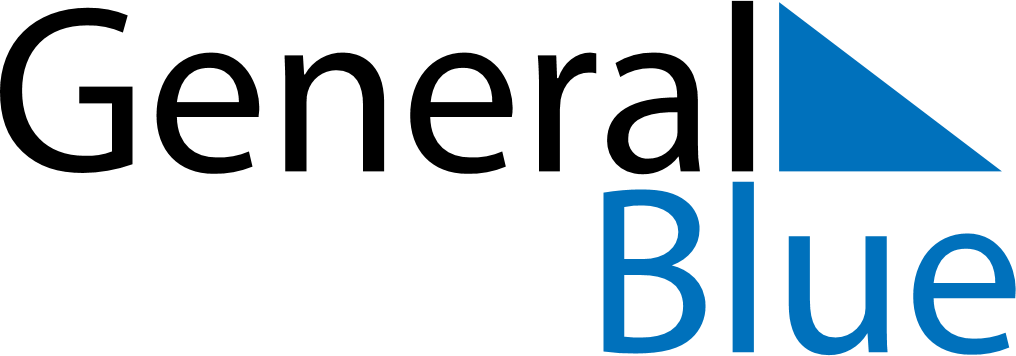 July 2025July 2025July 2025July 2025BruneiBruneiBruneiSundayMondayTuesdayWednesdayThursdayFridayFridaySaturday1234456789101111121314151617181819Sultan’s Birthday20212223242525262728293031